行业痛点1、检测可靠性不足由于检测设备的性能限制，往往检测结果的可靠性较差，影响设备的安全性。2、检测成本较高由于传统的检测方式所需时间较长，所需的时间成本、人力成本及设备成本较高。方案介绍将工厂车间的设备与边缘计算网关直连，数据经过边缘计算网关的边缘处理后，传输至物联网平台。由物联网平台进行数据处理后，将数据传输至工厂设备检测平台。对数据的采集分析可以获知设备状态运行、待机、关机、故障）、状态时间、故障报警、关键工艺参数、原料用量、生产数量等信息，形成设备OEE、生产记录、能源记录等表单基础数据信息。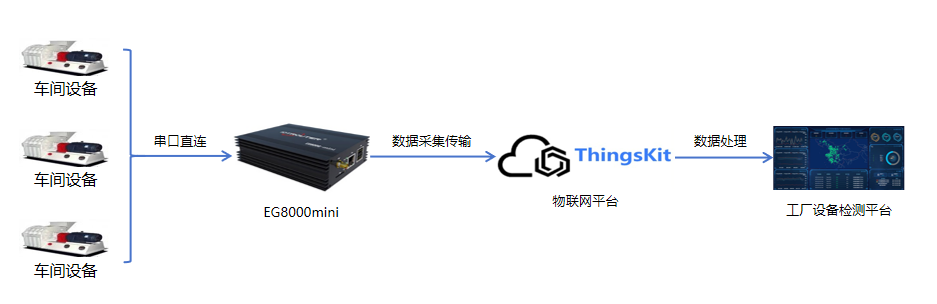 方案价值1、检测可靠性提高边缘计算网关强大的算力大大保障了检测结果的可靠性。2、检测成本低只需后期设备维护成本，无其他费用，降低了成本。只需发生异常情况时通知相关人员前往现场，其余时间无需消耗人力成本。